Dokument z posiedzenia<NoDocSe>A8-0149/2019</NoDocSe><Date>{01/03/2019}1.3.2019</Date><TitreType>SPRAWOZDANIE</TitreType><Titre>w sprawie zalecenia Parlamentu Europejskiego dla Rady, Komisji i wiceprzewodniczącej Komisji / wysokiej przedstawiciel Unii do spraw zagranicznych i polityki bezpieczeństwa w sprawie nowej kompleksowej umowy między UE a Uzbekistanem</Titre><DocRef>(2018/2236(INI))</DocRef><Commission>{AFET}{AFET}Komisja Spraw Zagranicznych</Commission>Sprawozdawca: <Depute>David McAllister</Depute>PR_INI_RecommCFSPSPIS TREŚCIStronaPROJEKT ZALECENIA PARLAMENTU EUROPEJSKIEGO	3INFORMACJE O PRZYJĘCIU PRZEZ KOMISJĘ PRZEDMIOTOWO WŁAŚCIWĄ	13GŁOSOWANIE KOŃCOWE W FORMIE GŁOSOWANIA IMIENNEGO W KOMISJI PRZEDMIOTOWO WŁAŚCIWEJ	14PROJEKT ZALECENIA PARLAMENTU EUROPEJSKIEGOdla Rady, Komisji i wiceprzewodniczącej Komisji / wysokiej przedstawiciel Unii do spraw zagranicznych i polityki bezpieczeństwa w sprawie nowej kompleksowej umowy między UE a Uzbekistanem(2018/2236(INI))Parlament Europejski,–	uwzględniając art. 218 Traktatu o funkcjonowaniu Unii Europejskiej (TFUE),–	uwzględniając decyzję Rady (UE) 2018/... z dnia 16 lipca 2018 r. w sprawie upoważnienia Komisji Europejskiej i Wysokiego Przedstawiciela Unii do Spraw Zagranicznych i Polityki Bezpieczeństwa do podjęcia i prowadzenia, w imieniu Unii Europejskiej, rokowań dotyczących wchodzących w zakres kompetencji Unii postanowień Kompleksowej umowy między Unią Europejską i jej państwami członkowskimi, z jednej strony, a Republiką Uzbekistanu, z drugiej strony (10336/18),	uwzględniając decyzję przedstawicieli rządów państw członkowskich zebranych w Radzie, z dnia 16 lipca 2018 r., upoważniającą Komisję Europejską do podjęcia i prowadzenia, w imieniu państw członkowskich, rokowań dotyczących wchodzących w zakres kompetencji państw członkowskich postanowień Kompleksowej umowy między Unią Europejską i jej państwami członkowskimi, z jednej strony, a Republiką Uzbekistanu, z drugiej strony (10337/18),	uwzględniając wytyczne negocjacyjne Rady z dnia 16 lipca 2018 r. (10601/18 EU Restricted), przekazane Parlamentowi w dniu 6 sierpnia 2018 r.,	uwzględniając obecną umowę o partnerstwie i współpracy (UPiW) między UE a Republiką Uzbekistanu, obowiązującą od 1999 r.,	uwzględniając protokół ustaleń między UE a Uzbekistanem w sprawie energii, podpisany w styczniu 2011 r., –	uwzględniając Wytyczne UE na rzecz promowania i ochrony wszystkich praw człowieka przysługujących lesbijkom, gejom, osobom biseksualnym, transpłciowym i interseksualnym (LGBTI), przyjęte przez Radę w 2013 r.,	uwzględniając swoją rezolucję ustawodawczą z dnia 14 grudnia 2016 r. w sprawie projektu decyzji Rady w sprawie zawarcia Protokołu do Umowy o partnerstwie i współpracy ustanawiającej partnerstwo między Wspólnotami Europejskimi i ich państwami członkowskimi, z jednej strony, a Republiką Uzbekistanu, z drugiej strony, zmieniającego umowę w celu rozszerzenia postanowień umowy na dwustronny handel wyrobami włókienniczymi, mając na uwadze wygaśnięcie dwustronnej umowy dotyczącej wyrobów włókienniczych,	uwzględniając swoją rezolucję nieustawodawczą z dnia 14 grudnia 2016 r. w sprawie projektu decyzji Rady w sprawie zawarcia Protokołu do Umowy o partnerstwie i współpracy ustanawiającej partnerstwo między Wspólnotami Europejskimi i ich państwami członkowskimi, z jednej strony, a Republiką Uzbekistanu, z drugiej strony, zmieniającego umowę w celu rozszerzenia postanowień umowy na dwustronny handel wyrobami włókienniczymi, mając na uwadze wygaśnięcie dwustronnej umowy dotyczącej wyrobów włókienniczych,	uwzględniając swoją rezolucję z dnia 23 października 2014 r. w sprawie praw człowieka w Uzbekistanie,	uwzględniając swoje rezolucje z dnia 15 grudnia 2011 r. w sprawie postępów w realizacji strategii UE wobec Azji Środkowej oraz z dnia 13 kwietnia 2016 r. w sprawie realizacji i przeglądu strategii UE wobec Azji Środkowej,	uwzględniając wspólny komunikat Komisji i wysokiej przedstawiciel Unii do spraw zagranicznych i polityki bezpieczeństwa z dnia 19 września 2018 r. pt. „Łącząc Europę i Azję – elementy składowe strategii UE” (JOIN(2018)0031), 	uwzględniając wizyty Komisji Spraw Zagranicznych i Podkomisji Praw Człowieka PE w Uzbekistanie, odpowiednio we wrześniu 2018 r. i w maju 2017 r., oraz regularne wyjazdy do Uzbekistanu organizowane prze Delegację PE do Komisji Współpracy Parlamentarnej UE-Kazachstan, UE-Kirgistan, UE-Uzbekistan i UE-Tadżykistan oraz do spraw Stosunków z Turkmenistanem i Mongolią,	uwzględniając wyniki 13. posiedzenia ministrów spraw zagranicznych UE i Azji Środkowej, które odbyło się w dniu 10 listopada 2017 r. w Samarkandzie i dotyczyło programu dwustronnego (gospodarka, sieć połączeń, bezpieczeństwo i praworządność) oraz kwestii regionalnych, 	uwzględniając wspólny komunikat z 14. posiedzenia ministrów spraw zagranicznych UE i Azji Środkowej, które odbyło się w dniu 23 listopada 2018 r. w Brukseli, pt. „EU–Central Asia – Working together to build a future of inclusive growth, sustainable connectivity and stronger partnerships” [Wspólne działania UE i Azji Środkowej na rzecz osiągnięcia wzrostu sprzyjającego włączeniu społecznemu, trwałej sieci połączeń i silniejszych partnerstw],	uwzględniając stałą pomoc rozwojową UE dla Uzbekistanu, która wynosi 168 mln EUR na lata 2014–2020, pomoc finansową z Europejskiego Banku Inwestycyjnego (EBI) i Europejskiego Banku Odbudowy i Rozwoju (EBOR) oraz inne środki UE na rzecz wspierania pokoju i bezpieczeństwa oraz zmniejszenia ilości odpadów jądrowych w Uzbekistanie, 	uwzględniając deklarację z konferencji w sprawie Afganistanu pt. „Peace process, security cooperation and regional connectivity” [Proces pokojowy, współpraca w zakresie bezpieczeństwa i połączenia regionalne], która została zorganizowana przez Uzbekistan w Taszkiencie w dniach 26–27 marca 2018 r. i której współprzewodniczył Afganistan,	uwzględniając strategię działań w pięciu priorytetowych obszarach na rzecz rozwoju Uzbekistanu (strategia rozwoju) na lata 2017–2021,–	uwzględniając działania na rzecz większego otwarcia społeczeństwa oraz większej otwartości w stosunkach z sąsiadami, podjęte przez Uzbekistan od czasu uzyskania niezależności od Związku Radzieckiego,–	uwzględniając cele zrównoważonego rozwoju ONZ,–	uwzględniając art. 113 Regulaminu,–	uwzględniając sprawozdanie Komisji Spraw Zagranicznych (A8-0149/2019),A.	mając na uwadze, że w dniu 23 listopada 2018 r. UE i Uzbekistan rozpoczęły negocjacje w sprawie kompleksowej i wzmocnionej umowy o partnerstwie i współpracy, która ma zastąpić obecną umowę o partnerstwie i współpracy między UE a Uzbekistanem, z myślą o wzmocnieniu i pogłębieniu współpracy w obszarach będących przedmiotem wspólnego zainteresowania i w oparciu o wspólne wartości demokracji, praworządności, poszanowania podstawowych wolności i dobrych rządów, aby promować trwały rozwój i bezpieczeństwo międzynarodowe oraz skutecznie radzić sobie z globalnymi wyzwaniami, takimi jak terroryzm, zmiana klimatu i przestępczość zorganizowana;B.	mając na uwadze, że do wejścia w życie wzmocnionej umowy o partnerstwie i współpracy wymagana jest zgoda Parlamentu Europejskiego;1.	zaleca Radzie, Komisji oraz wiceprzewodniczącej Komisji / wysokiej przedstawiciel Unii do spraw zagranicznych i polityki bezpieczeństwa, co następuje:Stosunki pomiędzy UE a Uzbekistanema)	pozytywne odniesienie się do podjętych przez Uzbekistan zobowiązań i działań na rzecz większego otwarcia społeczeństwa oraz do poziomu rzeczywistego zaangażowania w dialog polityczny między UE a Uzbekistanem, które doprowadziły do rozpoczęcia negocjacji w sprawie kompleksowej i wzmocnionej umowy o partnerstwie i współpracy; podkreślenie zainteresowanie UE zacieśnieniem stosunków z Uzbekistanem w oparciu o wspólne wartości, a także uznanie roli Uzbekistanu jako ważnego pomostu kulturowego i politycznego między Europą a Azją;b)	zapewnienie regularnego, pogłębionego dialogu i monitorowanie pełnego wdrożenia reform politycznych i demokratycznych mających na celu stworzenie niezależnego sądownictwa (w tym zniesienie wszelkich ograniczeń niezależności prawników), prawdziwie niezależnego parlamentu, wyłonionego w prawdziwie konkurencyjnych wyborach, ochronę praw człowieka, równości płci i wolności mediów, odpolitycznienie służb bezpieczeństwa i dopilnowanie, by zobowiązały się one do poszanowania praworządności, a także silne zaangażowanie społeczeństwa obywatelskiego w proces reform; pozytywne odniesienie się do nowych uprawnień, jakie otrzymał Olij Madżlis, oraz do nowych mechanizmów wzmacniających nadzór parlamentarny; zachęcanie władz do wdrożenia zaleceń zawartych w sprawozdaniu OBWE/ODIHR dotyczącym wyborów parlamentarnych z 2014 r.;c)	podkreślenie znaczenia trwałych reform i zapewnienie znaczącego wsparcia dla ich wdrożenia, na podstawie obecnych i przyszłych umów, aby uzyskać wymierne rezultaty i rozwiązać problemy polityczne, społeczne i gospodarcze, zwłaszcza z myślą o poprawie sprawowania rządów, otwarciu przestrzeni dla prawdziwie pluralistycznego i niezależnego społeczeństwa obywatelskiego, wzmocnieniu poszanowania praw człowieka, ochronie wszystkich mniejszości i osób wymagających szczególnego traktowania, w tym osób niepełnosprawnych, zagwarantowaniu rozliczalności za naruszanie praw człowieka i za inne przestępstwa oraz usunięciu przeszkód dla rozwoju przedsiębiorczości;d)	uznanie i wspieranie zaangażowania Uzbekistanu na rzecz trwających reform strukturalnych, administracyjnych i gospodarczych służących poprawie klimatu biznesowego, systemu sądowego i służb bezpieczeństwa, warunków pracy oraz odpowiedzialności i skuteczności administracyjnej, a także podkreślenie znaczenia ich pełnego i możliwego do weryfikacji wdrożenia; pozytywne odniesienie się do liberalizacji operacji w obcej walucie i rynku walutowego; podkreślenie, że kompleksowy plan reform Uzbekistanu, tj. strategia rozwoju na lata 2017–2021, musi zostać wdrożony i wsparty środkami ułatwiającymi handel zagraniczny i poprawiającymi otoczenie biznesowe; uwzględnienie faktu, że migracja pracowników i przekazy pieniężne stanowią kluczowe mechanizmy walki z ubóstwem w Uzbekistanie;e)	wezwanie rządu Uzbekistanu do dopilnowania, by obrońcy praw człowieka, społeczeństwo obywatelskie, obserwatorzy międzynarodowi i organizacje praw człowieka mogli swobodnie działać w bezpiecznym pod względem prawnym i politycznym środowisku, w szczególności poprzez ułatwienie procesów rejestracji i umożliwienie odwołania w przypadku odmowy rejestracji; wezwanie rządu do umożliwienia regularnego, nieskrępowanego i niezależnego monitorowania warunków panujących w więzieniach i miejscach zatrzymań; zachęcenie rządu do zaproszenia specjalnego sprawozdawcy ONZ ds. tortur i innego okrutnego, nieludzkiego lub poniżającego traktowania albo karania, do wdrożenia zalecenia wydanego w trakcie jego ostatniej wizyty w 2003 r. oraz do dostosowania krajowych przepisów i praktyk do prawa i standardów międzynarodowych, w tym do zapewnienia niezależnego mechanizmu monitorowania umożliwiającego nieograniczony dostęp do miejsc zatrzymania, tak aby można było monitorować traktowanie więźniów; wezwanie władz do dokładnego zbadania wszystkich zarzutów dotyczących tortur lub nieludzkiego traktowania;f)	wspieranie rozwoju tolerancyjnego, integracyjnego, pluralistycznego i demokratycznego społeczeństwa pod wiarygodnymi rządami przez wspieranie stopniowej liberalizacji, przy pełnym poszanowaniu Wytycznych ONZ dotyczących biznesu i praw człowieka, i postępu społeczno-gospodarczego z korzyścią dla obywateli;g)	pozytywne odniesienie się do uwolnienia więźniów politycznych, ale również wezwanie władz do zagwarantowania im pełnej rehabilitacji i dostępu do środków odwoławczych i do leczenia; wezwanie do uwolnienia wszystkich pozostałych więźniów politycznych oraz wszystkich innych osób uwięzionych lub prześladowanych z powodu politycznie umotywowanych zarzutów, takich jak działacze na rzecz praw człowieka, przedstawiciele społeczeństwa obywatelskiego i działacze religijni, dziennikarze i politycy opozycji; wyrażenie zaniepokojenia w związku z szeregiem procesów za zamkniętymi drzwiami i wezwanie rządu do położenia kresu takim praktykom; wezwanie rządu, aby bezzwłocznie zmienił przepisy kodeksu karnego dotyczące ekstremizmu, które są czasem wykorzystywane do penalizowania postaw opozycyjnych; pozytywne przyjęcie zobowiązania do tego, by nie wykorzystywać już zarzutu „naruszeń regulaminu więzienia” do arbitralnego przedłużania wyroków ciążących na więźniach politycznych; dopilnowanie, aby wszystkim więźniom politycznym skazanym za przestępstwa i wykroczenia przekazywano kopie wyroków sądowych w ich sprawach, tak by mogli skorzystać z prawa do odwołania się i ubiegać się o rehabilitację; pozytywne przyjęcie złagodzenia niektórych ograniczeń wolności pokojowego zgromadzania się i zachęcenie ponadto do zniesienia ograniczeń tych praw, takich jak zatrzymywanie pokojowych demonstrantów, a tym samym do przestrzegania Powszechnej deklaracji praw człowieka; przyjęcie z zadowoleniem niedawnej wizyty specjalnego sprawozdawcy ONZ ds. wolności religii lub przekonań;h)	odnotowanie, że w rankingu wolności prasy Reporterów bez Granic Uzbekistan awansował jedynie nieznacznie między 2016 a 2018 r. i wyrażenie utrzymujących się obaw dotyczących cenzury, blokowania stron internetowych, autocenzury dziennikarzy i blogerów, molestowania, zarówno w internecie, jak i poza nim, oraz politycznie motywowanych zarzutów karnych; wezwanie władz, aby przestały wywierać presję na media i inwigilować je, zaprzestały blokowania niezależnych stron internetowych oraz umożliwiły mediom międzynarodowym akredytowanie korespondentów i prowadzenie działalności w kraju; wsparcie i pozytywne odniesienie się do środków podjętych z myślą o zapewnieniu większej niezależności mediów i organizacji społeczeństwa obywatelskiego, np. zniesienia niektórych ograniczeń dotyczących ich działalności, a także powrotu zagranicznych i międzynarodowych mediów i organizacji pozarządowych, które wcześniej usunięto z kraju; pozytywne odniesienie się do nowych przepisów dotyczących rejestracji organizacji pozarządowych, łagodzących niektóre procedury rejestracyjne oraz niektóre wymogi dotyczące udzielania uprzednich zezwoleń na organizację wydarzeń lub spotkań; wezwanie władz do pełnego wdrożenia tych przepisów, w tym przez zniesienie wszelkich barier dla rejestracji organizacji międzynarodowych, oraz zachęcenie władz do podjęcia kroków w związku z pozostałymi ograniczeniami utrudniającymi działalność organizacji pozarządowych, takimi jak uciążliwe wymogi w zakresie rejestracji oraz natarczywe monitorowanie;i)	pozytywne odniesienie się do postępów dokonanych na rzecz eliminacji pracy dzieci i stopniowego zniesienia pracy przymusowej, a także do niedawnych wizyt specjalnych sprawozdawców ONZ w Uzbekistanie i ponownego otwarcia kraju dla międzynarodowych organizacji pozarządowych działających w tej dziedzinie; wskazanie, że organizowana przez państwo praca przymusowa w sektorach bawełny i jedwabiu oraz w innych obszarach nadal stanowi problem; danie wyrazu oczekiwaniom wobec rządu Uzbekistanu, że podejmie on kroki w celu wyeliminowania wszelkich form pracy przymusowej, przeciwdziałania pierwotnym przyczynom tego zjawiska, w szczególności systemowi obowiązkowych kwot, oraz pociągnięcia do odpowiedzialności organów lokalnych, które mobilizują pracowników sektora publicznego i studentów pod przymusem; podkreślenie, że konieczne jest podjęcie dalszych wysiłków i przyjęcie kolejnych środków prawnych w celu wzmocnienia postępów w tej dziedzinie z myślą o wyeliminowaniu pracy przymusowej; zachęcenie w tym zakresie do dalszej współpracy z Międzynarodową Organizacją Pracy (MOP); zachęcenie do ułatwienia wizyty w kraju specjalnemu sprawozdawcy ONZ ds. współczesnych form niewolnictwa; podkreślenie znaczenia wysiłków na rzecz rozwoju zrównoważonego łańcucha dostaw bawełny i wprowadzenia w kraju nowoczesnych, ekologicznych technik uprawy bawełny i praktyk rolniczych; wspieranie krajowych rolników uprawiających bawełnę w poprawianiu wydajności ich produkcji, ochronie środowiska i poprawie metod pracy w celu zniesienia pracy przymusowej;j)	zachęcenie władz, by zintensyfikowały działania na rzecz zmniejszenia bezrobocia w kraju, w tym otwarcia sektora prywatnego i wzmocnienia małych i średnich przedsiębiorstw; pozytywne odniesienie się pod tym względem do rozszerzenia programu szkolenia kierowniczego oraz zachęcenie do organizowania dalszych programów szkoleniowych dla przedsiębiorców; przypomnienie w tym względzie o potencjale młodego pokolenia i jego stosunkowo wysokim poziomie wykształcenia; zachęcenie do promowania programów edukacji w dziedzinie przedsiębiorczości; przypomnienie o znaczeniu programów unijnych, takich jak Erasmus+, pod względem promowania dialogu międzykulturowego między UE a Uzbekistanem oraz stwarzania możliwości wzmocnienia pozycji biorących w nich udział studentów będących pozytywnymi aktorami przemian społecznych;k)	kontynuowanie corocznych dialogów dotyczących praw człowieka organizowanych przez Europejską Służbę Działań Zewnętrznych (ESDZ) i w związku z tym domaganie się rozwiązania poszczególnych budzących niepokój spraw, w tym kwestii więźniów politycznych; coroczne uzgadnianie konkretnych tematów przed każdą rundą dialogów oraz ocenianie postępów w osiąganiu rezultatów zgodnie z normami UE, a jednocześnie uwzględnianie problematyki praw człowieka na wszystkich innych posiedzeniach i we wszystkich innych strategiach; zachęcanie do przestrzegania i ocenę przestrzegania międzynarodowych instrumentów w zakresie praw człowieka ratyfikowanych przez Uzbekistan, zwłaszcza w ramach ONZ, OBWE i MOP; ciągłe wyrażanie zaniepokojenia nierozwiązanymi problemami i brakiem wdrożenia niektórych reform; zachęcenie władz do depenalizacji dobrowolnych stosunków seksualnych między osobami tej samej płci i do wspierania kultury tolerancji wobec osób LGBTI; zwrócenie się do władz Uzbekistanu z apelem o przestrzeganie i propagowanie praw kobiet;l)	zapewnienie przeglądu systemu paszportów; pozytywne odniesienie się do zniesienia systemu „wiz wyjazdowych”, których wymagano poprzednio od obywateli Uzbekistanu podróżujących poza Wspólnotę Niepodległych Państw (WNP); pozytywne odniesienie się do ogłoszenia przez Uzbekistan, że od stycznia 2019 r. nie będzie już wymagać wiz od obywateli państw członkowskich UE;m)	wezwanie władz do poprawy lokalnego systemu opieki zdrowotnej i zwiększenia zasobów państwowych na ten cel, ponieważ sytuacja znacznie się pogorszyła od czasu uzyskania przez Uzbekistan niepodległości;n)	wezwanie władz do zapewnienia niezbędnego wsparcia i dążenia do pozyskania wkładu i wsparcia partnerów międzynarodowych w celu umożliwienia Uzbekistanowi, a zwłaszcza autonomicznej Republice Karakałpackiej, uporania się z gospodarczymi, społecznymi i zdrowotnymi konsekwencjami katastrofy ekologicznej, która dotknęła Morze Aralskie, poprzez opracowanie zrównoważonych polityk i praktyk w zakresie gospodarki wodnej i oszczędzania wody, a także wiarygodnego planu stopniowego oczyszczania dla regionu; przyjęcie z zadowoleniem pozytywnych zmian w zakresie współpracy regionalnej dotyczącej wody, w szczególności z Tadżykistanem i Kazachstanem, a także ustanowienia funduszu powierniczego ONZ z udziałem wielu partnerów na rzecz bezpieczeństwa ludności w regionie Morza Aralskiego oraz zaangażowania wykazywanego przez władze; dalsze wspieranie wysiłków na rzecz poprawy infrastruktury nawadniania;o)	uznanie nowej polityki zagranicznej Uzbekistanu, która doprowadziła do poprawy współpracy z sąsiadami i partnerami międzynarodowymi, w szczególności w zakresie wspierania stabilności i bezpieczeństwa w regionie, zarządzania granicami, gospodarki wodnej, demarkacji granic oraz energii; wspieranie pozytywnego zaangażowania Uzbekistanu w proces pokojowy w Afganistanie;p)	pozytywne odniesienie się do dalszego zaangażowania się Uzbekistanu na rzecz utrzymania strefy wolnej od broni jądrowej w Azji Środkowej; przypomnienie zobowiązania UE do wsparcia Uzbekistanu w unieszkodliwianiu odpadów toksycznych i promieniotwórczych; zachęcanie Uzbekistanu do podpisania Traktatu o zakazie broni jądrowej;q)	uwzględnienie ważnej roli Uzbekistanu w nadchodzącym przeglądzie strategii UE wobec Azji Środkowej, z zastosowaniem zasady zróżnicowania;r)	uznanie uzasadnionych obaw Uzbekistanu związanych z bezpieczeństwem i zacieśnienie współpracy na rzecz wsparcia zarządzania kryzysowego, zapobiegania konfliktom, zintegrowanego zarządzania granicami oraz zwalczania radykalizacji postaw prowadzącej do aktów przemocy, terroryzmu, przestępczości zorganizowanej i nielegalnego handlu narkotykami, przy jednoczesnej ochronie rządów prawa i praw człowieka;s)	zapewnienie skutecznej współpracy w walce z korupcją, praniem pieniędzy i uchylaniem się od opodatkowania;t)	uzależnienie pomocy dla Uzbekistanu w ramach instrumentów finansowania zewnętrznego UE oraz pożyczek udzielanych przez EBI i EBOR od dalszych postępów we wdrażaniu reform;u)	wspieranie skutecznego wdrożenia głównych międzynarodowych konwencji wymaganych do uzyskania statusu GSP Plus;v)	wspieranie wysiłków Uzbekistanu na rzecz rozpoczęcia procesu przystąpienia do Światowej Organizacji Handlu (WTO), by zapewnić lepsze włączenie Uzbekistanu do gospodarki światowej oraz poprawić klimat biznesowy w tym kraju, a tym samym przyciągnąć więcej bezpośrednich inwestycji zagranicznych (BIZ);w)	uwzględnienie rozwoju stosunków z innymi państwami trzecimi w kontekście realizacji chińskiej inicjatywy „Jeden pas i jeden szlak”; położenie nacisku na uwzględnienie związanych z tą inicjatywą obaw dotyczących praw człowieka, także przez opracowanie odpowiednich wytycznych;Nowa kompleksowa umowa x)	wykorzystanie negocjacji w sprawie wzmocnionej umowy o partnerstwie i współpracy do wsparcia rzeczywistego i trwałego postępu na drodze ku rozliczalnemu i demokratycznemu systemowi, który gwarantuje wszystkim obywatelom i chroni prawa podstawowe oraz skupia się w szczególności na zapewnieniu otoczenia sprzyjającego społeczeństwu obywatelskiemu, obrońcom praw człowieka i niezależności prawników; dopilnowanie, aby przed zakończeniem negocjacji Uzbekistan poczynił znaczne postępy na drodze ku zapewnieniu wolności wypowiedzi oraz wolności zrzeszania się i pokojowego zgromadzania się zgodnie z normami międzynarodowymi, w tym usuwając przeszkody utrudniające wszystkim nowym grupom rejestrację i legalne rozpoczęcie działalności w kraju, a także korzystanie z finansowania zagranicznego;y)	wynegocjowanie nowoczesnej, kompleksowej i ambitnej umowy między UE a Uzbekistanem, która zastąpi umowę o partnerstwie i współpracy z 1999 r. i doprowadzi do zacieśnienia kontaktów międzyludzkich, współpracy politycznej, stosunków handlowych i inwestycyjnych i współpracy w zakresie zrównoważonego rozwoju, ochrony środowiska, sieci połączeń, praw człowieka i sprawowania rządów oraz przyczyni się do wprowadzenia Uzbekistanu na ścieżkę zrównoważonego rozwoju gospodarczego i społecznego;z)	potwierdzenie zaangażowania na rzecz rozwoju standardów demokratycznych, a także na rzecz zasad dobrych rządów i praworządności oraz poszanowania praw człowieka i podstawowych wolności, w tym wolności religii lub przekonań, i ich obrońców;aa)	wspieranie dalszych wysiłków Uzbekistanu na rzecz wielostronnej i międzynarodowej współpracy w zakresie globalnych i regionalnych wyzwań, m.in. takich jak bezpieczeństwo międzynarodowe i zwalczanie brutalnego ekstremizmu, przestępczości zorganizowanej oraz handlu narkotykami, a także gospodarka wodna, degradacja środowiska, przeciwdziałanie zmianie klimatu i migracja;ab)	zapewnienie, aby kompleksowa umowa ułatwiła i wzmocniła współpracę regionalną i pokojowe rozstrzyganie kwestii spornych, co utoruje drogę do prawdziwie dobrosąsiedzkich stosunków;ac)	wzmocnienie przepisów dotyczących handlu i stosunków gospodarczych przez lepsze powiązanie ich z przepisami dotyczącymi praw człowieka i z zobowiązaniem do wdrożenia Wytycznych ONZ dotyczących biznesu i praw człowieka, przy jednoczesnym zapewnieniu mechanizmów oceny negatywnych skutków dla praw człowieka i przeciwdziałania im z jednej strony oraz, z drugiej strony, przez promowanie zasad gospodarki rynkowej, w tym pewności prawa, oraz niezależnych i przejrzystych instytucji, dialogu społecznego i wdrażania norm pracy MOP, tak aby zagwarantować zrównoważone bezpośrednie inwestycje zagraniczne i przyczynić się do dywersyfikacji gospodarki; poprawę współpracy w walce z korupcją, praniem pieniędzy i uchylaniem się od opodatkowania oraz zapewnienie, by aktywa obecnie zamrożone w kilku państwach członkowskich UE i EOG zostały zwrócone w sposób odpowiedzialny z korzyścią dla wszystkich obywateli Uzbekistanu;ad)	wzmocnienie aspektów współpracy międzyparlamentarnej w ramach odpowiednio upoważnionej komisji współpracy parlamentarnej w zakresie demokracji, praworządności i praw człowieka, w tym bezpośredniej odpowiedzialności przedstawicieli rady współpracy i komisji współpracy parlamentarnej;ae)	zapewnienie zaangażowania wszystkich odpowiednich podmiotów, w tym społeczeństwa obywatelskiego, zarówno w trakcie negocjacji, jak i w fazie wdrażania umowy;af)	zawarcie w umowie przepisu dotyczącego potencjalnego zawieszenia współpracy w przypadku naruszenia przez jedną ze stron istotnych elementów w odniesieniu, w szczególności, do poszanowania zasad demokracji, praw człowieka i praworządności, z uwzględnieniem konsultacji z Parlamentem Europejskim w takich przypadkach; ustanowienie niezależnego mechanizmu monitorowania i składania skarg, zapewniającego poszczególnym społecznościom i ich przedstawicielom skuteczne narzędzie radzenia sobie z oddziaływaniem na prawa człowieka, a także monitorowania wdrożenia;ag)	zapewnienie, aby Parlament Europejski był ściśle zaangażowany w monitorowanie wdrażania wszystkich części wzmocnionej umowy o partnerstwie i współpracy po jej wejściu w życie, przeprowadzanie konsultacji w tym kontekście oraz zapewnienie, aby Parlament i społeczeństwo obywatelskie były odpowiednio informowane o wdrażaniu tej umowy przez ESDZ i mogły stosownie reagować;ah)	zapewnienie przekazywania wszystkich dokumentów negocjacyjnych Parlamentowi Europejskiemu, z zachowaniem zasad poufności, w celu umożliwienia odpowiedniej kontroli procesu negocjacji ze strony Parlamentu; wywiązanie się z zobowiązań międzyinstytucjonalnych wynikających z art. 218 ust. 10 TFUE i okresowe informowanie Parlamentu;ai)	tymczasowe stosowanie wzmocnionej umowy o partnerstwie i współpracy dopiero po uzyskaniu zgody Parlamentu;aj)	przeprowadzenie publicznej kampanii informacyjnej podkreślającej oczekiwane pozytywne wyniki współpracy z korzyścią dla obywateli Unii i Uzbekistanu, co umożliwiłoby również pogłębienie kontaktów międzyludzkich;2.	zobowiązuje swojego przewodniczącego do przekazania niniejszego zalecenia Radzie, Komisji oraz wiceprzewodniczącej Komisji / wysokiej przedstawiciel Unii do spraw zagranicznych i polityki bezpieczeństwa, a także prezydentowi, rządowi i parlamentowi Republiki Uzbekistanu.INFORMACJE O PRZYJĘCIU PRZEZ KOMISJĘ PRZEDMIOTOWO WŁAŚCIWĄGŁOSOWANIE KOŃCOWE W FORMIE GŁOSOWANIA IMIENNEGO
W KOMISJI PRZEDMIOTOWO WŁAŚCIWEJObjaśnienie używanych znaków:+	:	za-	:	przeciw0	:	wstrzymało sięParlament Europejski2014-2019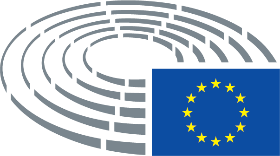 Data przyjęcia20.2.2019Wynik głosowania końcowego+:–:0:602060206020Posłowie obecni podczas głosowania końcowegoMichèle Alliot-Marie, Francisco Assis, Goffredo Maria Bettini, Victor Boştinaru, Elmar Brok, James Carver, Javier Couso Permuy, Georgios Epitideios, Knut Fleckenstein, Anna Elżbieta Fotyga, Eugen Freund, Michael Gahler, Iveta Grigule-Pēterse, Tunne Kelam, Stelios Kouloglou, Ilhan Kyuchyuk, Ryszard Antoni Legutko, Barbara Lochbihler, Sabine Lösing, Andrejs Mamikins, David McAllister, Tamás Meszerics, Clare Moody, Pier Antonio Panzeri, Demetris Papadakis, Ioan Mircea Paşcu, Alojz Peterle, Kati Piri, Julia Pitera, Jozo Radoš, Michel Reimon, Anders Sellström, Alyn Smith, Jordi Solé, Dobromir Sośnierz, Jaromír Štětina, Dubravka Šuica, Charles Tannock, László Tőkés, Ivo Vajgl, Geoffrey Van Orden, Hilde VautmansMichèle Alliot-Marie, Francisco Assis, Goffredo Maria Bettini, Victor Boştinaru, Elmar Brok, James Carver, Javier Couso Permuy, Georgios Epitideios, Knut Fleckenstein, Anna Elżbieta Fotyga, Eugen Freund, Michael Gahler, Iveta Grigule-Pēterse, Tunne Kelam, Stelios Kouloglou, Ilhan Kyuchyuk, Ryszard Antoni Legutko, Barbara Lochbihler, Sabine Lösing, Andrejs Mamikins, David McAllister, Tamás Meszerics, Clare Moody, Pier Antonio Panzeri, Demetris Papadakis, Ioan Mircea Paşcu, Alojz Peterle, Kati Piri, Julia Pitera, Jozo Radoš, Michel Reimon, Anders Sellström, Alyn Smith, Jordi Solé, Dobromir Sośnierz, Jaromír Štětina, Dubravka Šuica, Charles Tannock, László Tőkés, Ivo Vajgl, Geoffrey Van Orden, Hilde VautmansMichèle Alliot-Marie, Francisco Assis, Goffredo Maria Bettini, Victor Boştinaru, Elmar Brok, James Carver, Javier Couso Permuy, Georgios Epitideios, Knut Fleckenstein, Anna Elżbieta Fotyga, Eugen Freund, Michael Gahler, Iveta Grigule-Pēterse, Tunne Kelam, Stelios Kouloglou, Ilhan Kyuchyuk, Ryszard Antoni Legutko, Barbara Lochbihler, Sabine Lösing, Andrejs Mamikins, David McAllister, Tamás Meszerics, Clare Moody, Pier Antonio Panzeri, Demetris Papadakis, Ioan Mircea Paşcu, Alojz Peterle, Kati Piri, Julia Pitera, Jozo Radoš, Michel Reimon, Anders Sellström, Alyn Smith, Jordi Solé, Dobromir Sośnierz, Jaromír Štětina, Dubravka Šuica, Charles Tannock, László Tőkés, Ivo Vajgl, Geoffrey Van Orden, Hilde VautmansMichèle Alliot-Marie, Francisco Assis, Goffredo Maria Bettini, Victor Boştinaru, Elmar Brok, James Carver, Javier Couso Permuy, Georgios Epitideios, Knut Fleckenstein, Anna Elżbieta Fotyga, Eugen Freund, Michael Gahler, Iveta Grigule-Pēterse, Tunne Kelam, Stelios Kouloglou, Ilhan Kyuchyuk, Ryszard Antoni Legutko, Barbara Lochbihler, Sabine Lösing, Andrejs Mamikins, David McAllister, Tamás Meszerics, Clare Moody, Pier Antonio Panzeri, Demetris Papadakis, Ioan Mircea Paşcu, Alojz Peterle, Kati Piri, Julia Pitera, Jozo Radoš, Michel Reimon, Anders Sellström, Alyn Smith, Jordi Solé, Dobromir Sośnierz, Jaromír Štětina, Dubravka Šuica, Charles Tannock, László Tőkés, Ivo Vajgl, Geoffrey Van Orden, Hilde VautmansZastępcy obecni podczas głosowania końcowegoAsim Ademov, Laima Liucija Andrikienė, Brando Benifei, Tanja Fajon, Doru-Claudian Frunzulică, Takis Hadjigeorgiou, Marek Jurek, Patricia Lalonde, Javi López, Marietje Schaake, Renate Sommer, Bodil Valero, Marie-Christine Vergiat, Janusz Zemke, Željana ZovkoAsim Ademov, Laima Liucija Andrikienė, Brando Benifei, Tanja Fajon, Doru-Claudian Frunzulică, Takis Hadjigeorgiou, Marek Jurek, Patricia Lalonde, Javi López, Marietje Schaake, Renate Sommer, Bodil Valero, Marie-Christine Vergiat, Janusz Zemke, Željana ZovkoAsim Ademov, Laima Liucija Andrikienė, Brando Benifei, Tanja Fajon, Doru-Claudian Frunzulică, Takis Hadjigeorgiou, Marek Jurek, Patricia Lalonde, Javi López, Marietje Schaake, Renate Sommer, Bodil Valero, Marie-Christine Vergiat, Janusz Zemke, Željana ZovkoAsim Ademov, Laima Liucija Andrikienė, Brando Benifei, Tanja Fajon, Doru-Claudian Frunzulică, Takis Hadjigeorgiou, Marek Jurek, Patricia Lalonde, Javi López, Marietje Schaake, Renate Sommer, Bodil Valero, Marie-Christine Vergiat, Janusz Zemke, Željana ZovkoZastępcy (art. 200 ust. 2) obecni podczas głosowania końcowegoStefan Gehrold, Agnes Jongerius, Ulrike Rodust, Kārlis Šadurskis, Vladimir Urutchev, Bogdan Andrzej ZdrojewskiStefan Gehrold, Agnes Jongerius, Ulrike Rodust, Kārlis Šadurskis, Vladimir Urutchev, Bogdan Andrzej ZdrojewskiStefan Gehrold, Agnes Jongerius, Ulrike Rodust, Kārlis Šadurskis, Vladimir Urutchev, Bogdan Andrzej ZdrojewskiStefan Gehrold, Agnes Jongerius, Ulrike Rodust, Kārlis Šadurskis, Vladimir Urutchev, Bogdan Andrzej Zdrojewski60+ALDEIveta Grigule-Pēterse, Ilhan Kyuchyuk, Patricia Lalonde, Jozo Radoš, Marietje Schaake, Ivo Vajgl, Hilde VautmansECRAnna Elżbieta Fotyga, Marek Jurek, Ryszard Antoni Legutko, Geoffrey Van OrdenGUE/NGLJavier Couso Permuy, Takis Hadjigeorgiou, Stelios Kouloglou, Sabine Lösing, Marie-Christine VergiatNIDobromir SośnierzPPEAsim Ademov, Michèle Alliot-Marie, Laima Liucija Andrikienė, Elmar Brok, Michael Gahler, Stefan Gehrold, Tunne Kelam, David McAllister, Alojz Peterle, Julia Pitera, Kārlis Šadurskis, Anders Sellström, Renate Sommer, Jaromír Štětina, Dubravka Šuica, László Tőkés, Vladimir Urutchev, Bogdan Andrzej Zdrojewski, Željana ZovkoS&DFrancisco Assis, Brando Benifei, Goffredo Maria Bettini, Victor Boştinaru, Tanja Fajon, Knut Fleckenstein, Eugen Freund, Doru-Claudian Frunzulică, Agnes Jongerius, Javi López, Andrejs Mamikins, Clare Moody, Pier Antonio Panzeri, Demetris Papadakis, Ioan Mircea Paşcu, Kati Piri, Ulrike Rodust, Janusz ZemkeVERTS/ALEBarbara Lochbihler, Tamás Meszerics, Michel Reimon, Alyn Smith, Jordi Solé, Bodil Valero2-EFDDJames CarverNIGeorgios Epitideios00